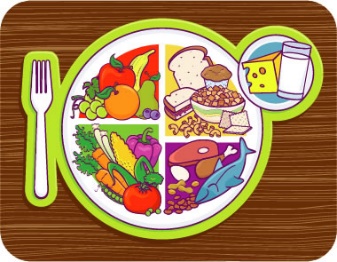 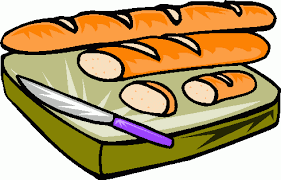 2. 5. 2017. SENDVIČ, ČAJ 3. 5. 2017. GRAH VARIVO SA ŠPEKOM, KRUH, VOĆE4. 5. 2017. PLJESKAVICE, KRUH, KEČAP5. 5. 2017. MLIJEKO, DUKATELA, KUKURUZNI KRUH, VOĆE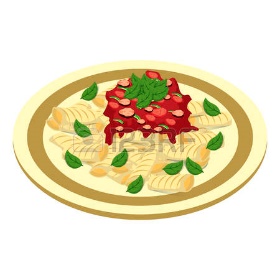 8. 5. 2017. PICOK, KRUH, ČAJ, VOĆE9. 5. 2017. POHANI OSLIĆ, BLITVA, KRUMPIR, KRUH 1O. 5. 2017. MAĐARSKI GULAŠ, KRUH, PUDING11. 5. 2017. PAŠTA ŠUTA, SALATA, KRUH12. 5. 2017. MLIJEKO, LINO LADA, KUKURUZNI KRUH, VOĆE15. 5. 2017. PAŠTETA, KRUH, ČAJ, VOĆE16. 5. 2017. POHANA PILETINA, POVRĆE, KRUH17. 5. 2017. VARIVO MAHUNE S MESOM, KRUH, VOĆNI JOGURT18. 5. 2017. PEČENI ZABATAK, RIŽA, SALATA, KRUH19. 5. 2017. KAKAO, DŽEM, MARGO, KUKURUZNI KRUH, VOĆE22. 5. 2017. SENDVIČ, CEDEVITA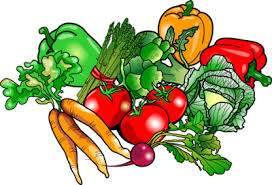 23. 5. 2017. GRAH S KOBASICOM, KRUH, VOĆE24. 5. 2017. ŠPAGETE BOLONJEZ, KRUH, PUDING25.5.2017. SAFT SVINJETINA, NJOKE, SALATA, KRUH26. 5. 2017. MLIJEKO, BUHTLA, VOĆE 29. 5. 2017. JAJA, HRENOVKA, KRASTAVAC, KRUH30. 5. 2017. POHANI BATAK, DINSTANI GRAŠAK, SALATA, KRUH31. 5. 2017. MIJEŠANO VARIVO S MESOM, KRUH, PUDINGNapomena: Zadržavamo pravo izmjene jelovnika ukoliko dođe do poteškoća u nabavi namirnica.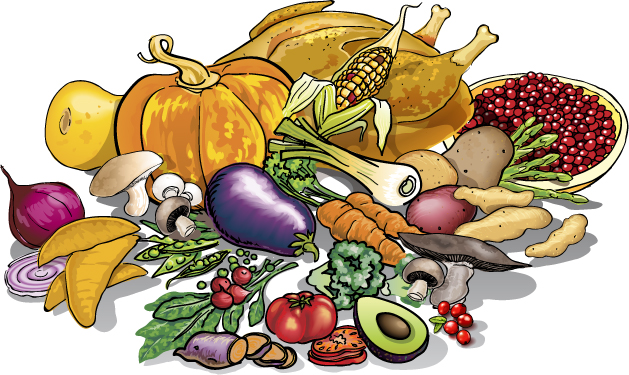 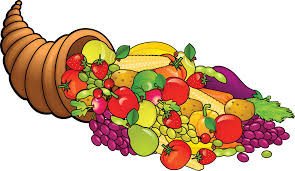 